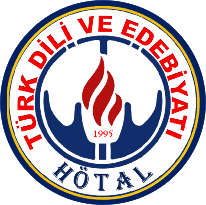 HACI ÖMER TARMAN ANADOLU LİSESİ2023/2024 EĞİTİM ÖĞRETİM YILI11.SINIF  2. DÖNEM 1. SINAV TÜRK DİLİ VE EDEBİYATI KONU SORU DAĞILIM TABLOSUÜNİTEBECERİ ALANI	KAZANIMLAR1.SINAVÜNİTEBECERİ ALANI	KAZANIMLAROkul Genelinde YapılacakOrtak SınavÜNİTEBECERİ ALANI	KAZANIMLAR   7. SENARYOSOHBET FIKRA OKUMA A.4.1.- Metinde geçen kelime ve kelime gruplarının anlamlarını tespit eder1 SOHBET FIKRA OKUMA A.4.5.- Metindeki anlatım biçimlerini, düşünceyi geliştirme yollarını ve bunların işlevlerini belirler.1SOHBET FIKRA OKUMAMetinden hareketle dil bilgisi çalışmaları yapar.2ROMANOKUMA A.2.3.- Metnin tema ve konusunu belirler.1ROMANOKUMAA.2.6.- Metindeki şahıs kadrosunun özelliklerini belirler.1ROMANOKUMA A.2.10.- Metnin üslup özelliklerini belirler.1ROMANOKUMAA.2.12.- Metinde edebiyat, sanat ve fikir akımlarının/anlayışlarının yansımalarını değerlendirir.1ROMANOKUMA A.2.13.- Metni yorumlar.1ROMANOKUMA A.2.16.- Metinlerden hareketle dil bilgisi çalışmaları yapar.1TOPLAM MADDE SAYISITOPLAM MADDE SAYISITOPLAM MADDE SAYISI10